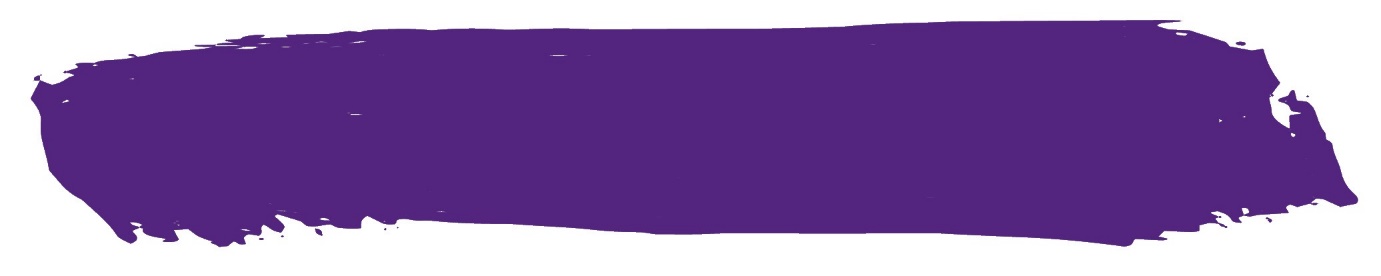 Name (required)Date of birth (required)Postcode (required)Email (required)Phone number (required)What would you like to see changed for nature in your community? Minimum 30 words (Required)For example, “I would like to change the lack of bees and butterflies in the neighbourhood by creating more spaces for wildflowers. I think they would make people so happy and help the neighbourhood become more cheerful. I also want local children to be able to learn more about bees and butterflies.”Where would you like to see the change take place and why? Minimum 50 words (Required)For example, “I would like to make the space at the back of my local community centre more wildlife friendly. The postcode there is XXXX XXX. There is garden space, but it is concreted over, and I think it would be a massive benefit for the people who use it to have more nature. It would also bring more wildlife like birds to the area which would be lovely.”Are you already involved in making change in your community, or have you ever been? If yes, explain how. Minimum 10 words (Required)For example, “Yes, I volunteer at the local community centre where I want to build space for nature in the garden. I also run a local book group.”Or“No, but I would like to be. I need some advice on how to start! I was very involved in the last place I lived, but since moving here in lockdown, I’ve found it hard to get involved.”What is your favourite thing about the community you live in?Minimum 30 words (Required)For example, “I love that we are close knit – my kids go to the local school and know their neighbours. Since volunteering at the community centre I can’t go down the street without bumping into someone I know!”Tell us anything else relevant about yourself. (Not compulsory. No word limit.)For example, “My mum worked as a gardener, so I spent lots of time in nature growing up. I’d really like to make sure that children in the local area have the same chances.”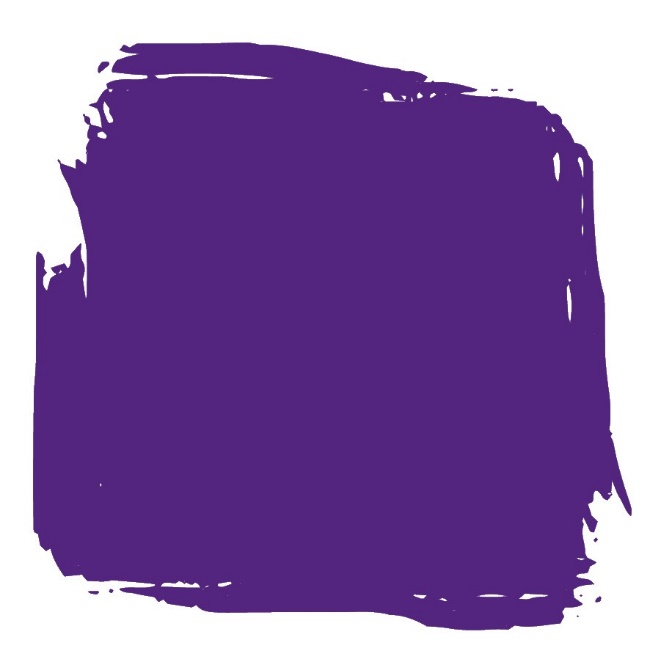 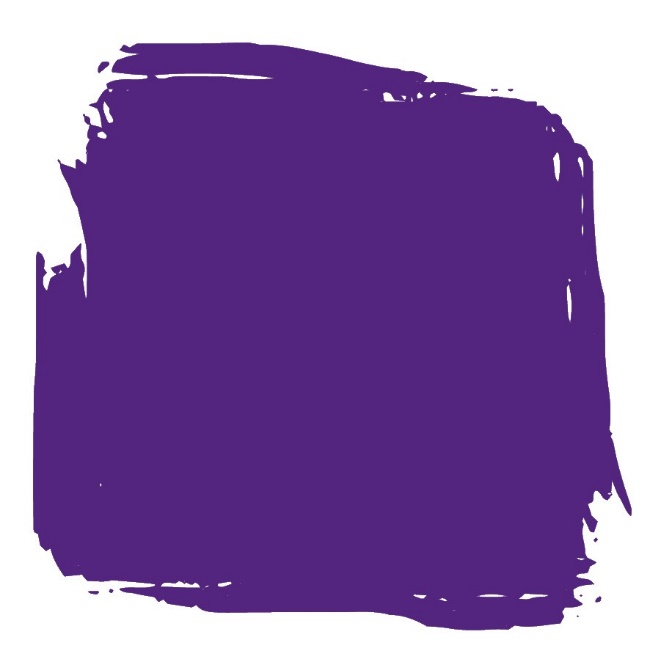 Recommendation from a friend or colleague 	Newsletter						Scottish Wildlife Trust Website			Social media						Other (please specify below)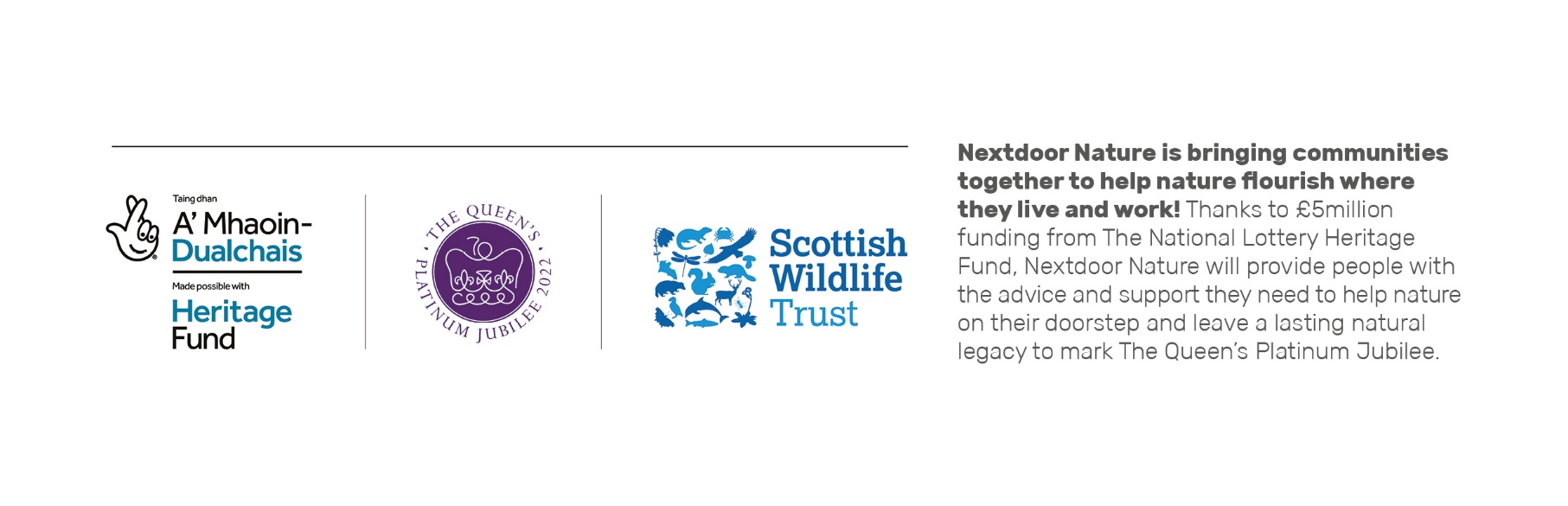 